Муниципальное средство массовой информации муниципального образованиясельское поселение СентябрьскийОфициальный сайт администрации сельского поселения Сентябрьский: http://sentyabrskiy.ru/Страница                            Нормативные правовые акты администрации    Решение Совета депутатов от  11 августа  2014 №  58 О внесении изменений в решение Совета депутатов сельского поселения Сентябрьский от 16.02.2012 № 195 «Об утверждении правил землепользования и застройки муниципального образования сельское поселение Сентябрьский» (в редакции от 04.07.2013 № 284)РЕШЕНИЕ СОВЕТА ДЕПУТАТОВ СЕЛЬСКОГО ПОСЕЛЕНИЯ СЕНТЯБРЬСКИЙ от 11.08.2014 №58О внесении изменений в решение Совета депутатов сельского поселения Сентябрьский от 16.02.2012 № 195 «Об утверждении правил землепользования и застройки муниципального образованиясельское поселение Сентябрьский» (в редакции от 04.07.2013 № 284)В соответствии с пунктом 2 статьи 33 Градостроительного кодекса Российской Федерации в правилах землепользования и застройки сельского поселения Сентябрьский, утвержденные решением Совета депутатов поселения от 16.02.2012 № 195 «Об утверждении правил землепользования и застройки муниципального образования сельское поселение Сентябрьский» (в редакции от 04.07.2013 № 284), руководствуясь Уставом сельского поселения Сентябрьский, заслушав решение градостроительной комиссии, Совет депутатов сельского поселения р е ш и л: 1. Внести изменения в решение Совета депутатов сельского поселения Сентябрьский от 16.02.2012 № 195 «Об утверждении правил землепользования и застройки муниципального образования сельское поселение Сентябрьский» (в редакции от 04.07.2013 № 284):  1.1. На  карте градостроительного зонирования в планировочном квартале 01:02:01 увеличить территориальную зону социально-бытового значения 2ОДЗ 202 за счет уменьшения территориальной зоны культурно-досугового назначения ОДЗ 205.2. Настоящее решение подлежит официальному опубликованию (обнародованию) в информационном  бюллетене «Сентябрьский  вестник» (муниципальное средство  массовой информации органов  местного самоуправления поселения).3. Настоящее решение вступает в силу  со дня его официального опубликования (обнародования).Исполняющий обязанности главы  поселения 	                                                                          В.В. Волошин                                      О внесении изменений в правила землепользования и застройки сельского поселения Сентябрьский в части изменения границ территориальных зон и установления градостроительного регламентаСельское поселение Сентябрьский планировочный квартал 01:02:01действующая редакция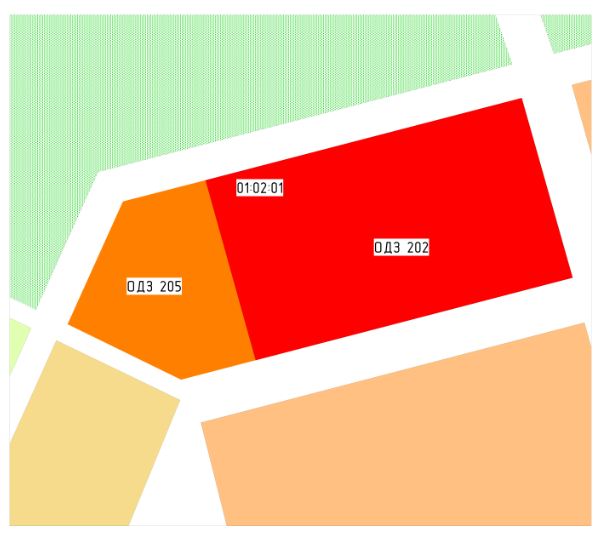 «Сентябрьский вестник»Информационный бюллетень  муниципального образования «Сельское поселение Сентябрьский»Учредитель: Администрация сельского поселения СентябрьскийАдрес редакции: 628330 ХМАО-Югра Нефтеюганский район, п.Сентябрьский д.15 кв..2Главный редактор:  С.Н.КрасноваОтветственный за выпуск и распространение бюллетеня О.А.Жаринова.Номер подписан в печать: 11.08.2014 Тираж: 10 экземплярЦена: БесплатноБюллетень не подлежит государственной регистрации средств массовой информации в соответствии со статьей 12 Закона Российской Федерации от 27.12.1991 №2124-1 «О средствах массовой информации»ВНИМАНИЕ!С номерами информационного бюллетеня «Сентябрьский вестник» можно ознакомиться на официальном сайте администрации сельского поселения Сентябрьский  http://sentyabrskiy.ru/